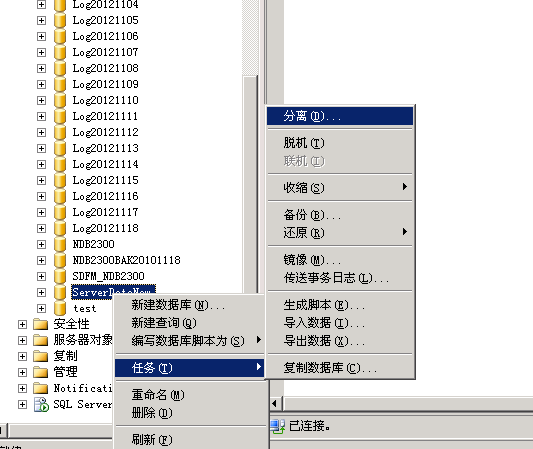 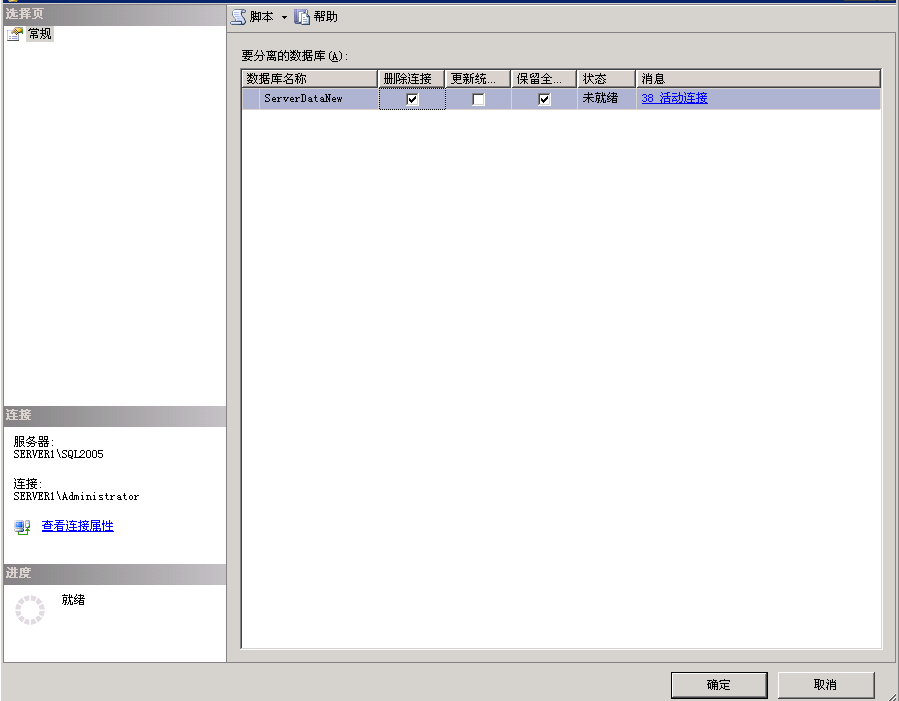 点确定到E:\WGDATABASE\把下面的两个文件复制出来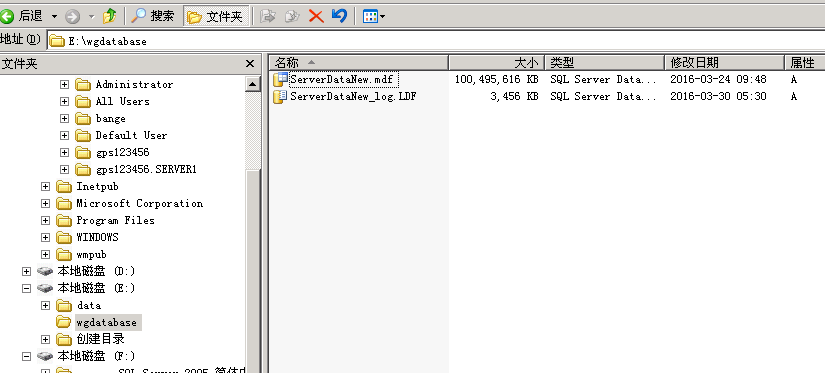 第一步完成；同样处理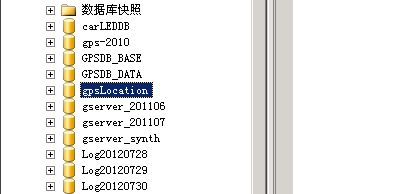 这个文件在d:\wgdatabase下。复制到新的服务器上，放在E:\DATABASE下。然后操作如下图：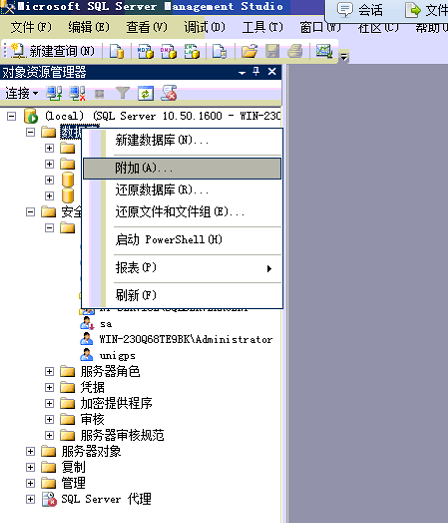 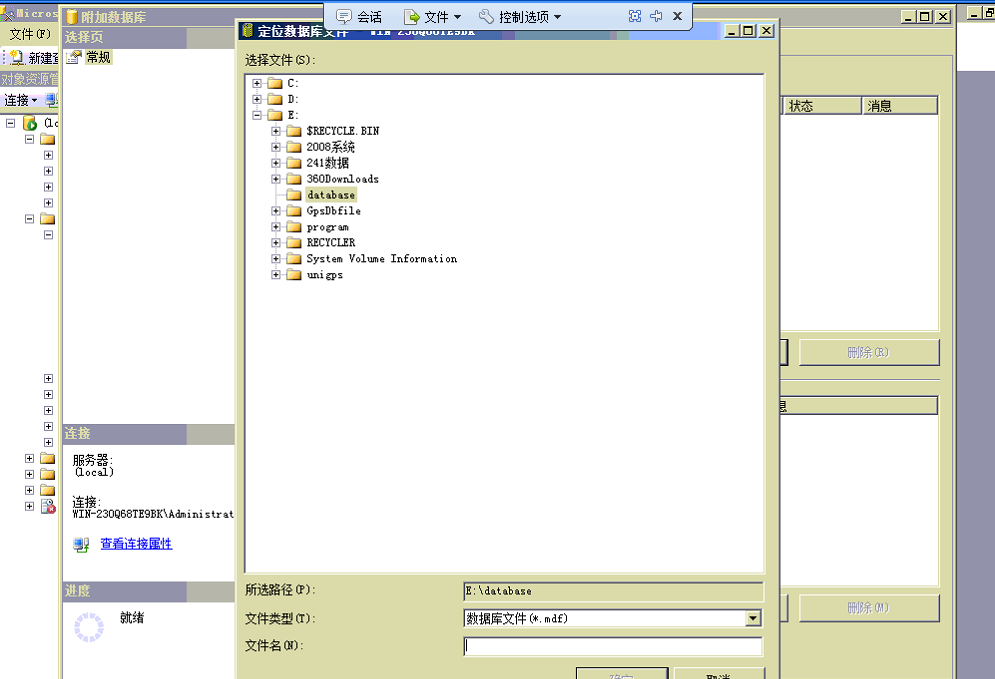 选择serverdatanew.mdf,点确定，一路点确定。同样操作gpslocation重启服务器